Kinross-Shire Agricultural Society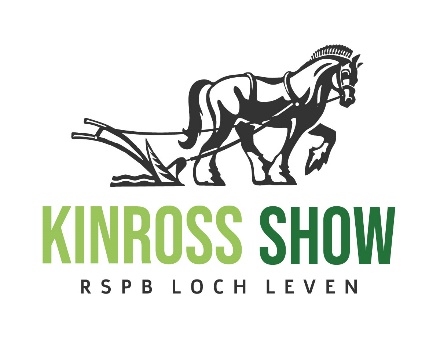 Registered SCIO Charity Number SC049394	Loanhead Farmhouse SheardaleDOLLARClackmannanshireFK14 7LY07871 657439     kinrossshow@gmail.com   www.kinross-show.co.ukDear Trade Stand HolderKINROSS SHOW - SATURDAY 10th AUGUST 2024I enclose an application form for Trade Stand space at our Annual Show, which is being held within the grounds of RSPB Loch Leven, by Kinross on the above date.  Please return by email as soon as possible, and your space will be confirmed once payment is received.Please ensure that you read the terms and conditions before completing the application form and for details of costs and admission tickets. Please ensure that you book sufficient space for your requirements.  Electricity or marquees are not provided. Please make sure that you undertake to brief your staff and your contractors fully, to ensure that your stand is erected properly, safely and on the correct site. The standard pitch size is 3m frontage, increasing in increments of 3m – prices in the application form.  If your stand size falls out with these parameters, please get in touch for a price.As a charity ourselves, I’m afraid we cannot offer any discount for charity stalls.  NEW FOR THIS YEARIf you would like to enhance your presence at the show this year, please consider becoming a sponsor.  If you have a trade stand and become a minimum of Breed Group sponsor, you will receive 10% off your total bill.  This will also entitle you to have one banner up in the main ring for free.  I have attached the sponsorship details for your reference.  Please indicate this on the application form and I’ll get in touch with you.If you are interested in putting an advert into the show catalogue, please also indicate this on the application form.  All adverts will be entered into a prize draw to win a bottle of Champagne.Payment is by bank transfer using the following details.  Kinross Shire Agricultural SocietySort Code : 83-23-47Account Number: 00656030Reference: Company NamePresident Scott Black and the Committee thank you for your support.I look forward to receiving your completed application form together with the completed risk assessment form and a copy of your public liability insurance document – and payment. Yours sincerelyCatriona JeffreySecretary KINROSS-SHIRE AGRICULTURAL SOCIETY – TERMS & CONDITIONS:  TRADE STAND HOLDERSAll persons in charge of stock or other exhibits, and all persons admitted to the Showground shall be subject to the Rules of the Society and must obey the orders of Committee Members, Secretary and other Officials of the Society.The Committee Members, Attending Members, Gate Stewards and all other Officials have the power to enforce the Regulations of the Society in their different departments and Exhibitors shall be answerable for the conduct of their employees.The Society shall not be responsible for death, injury, disease or loss caused to any Exhibitor or to his servant or agent or to any animal, insect, bird or thing of whatever nature exhibited by said Exhibitor or any vehicle brought by the Exhibitor to the Showground or Car Parks from whatever cause death, injury or loss arises.For Health and Safety purposes, we will have fully equipped and trained First Aid Responders with shelter in attendance from 8 am on show day.  A compulsory levy of £2 will be charged to all exhibitors.  Trade Stands must be in the Showground by 8p.m. on Friday.  The Society will have overnight security guards on duty for four nights (i.e., Wednesday until Sunday morning.  All stands must be manned at all times during the Saturday’s Show hours (9.00am to 5.00pm)All liability incurred on the Trade Stand lies with the particular Trade Stand holder and all insurance arrangements must be made to cover own stand.The Society will NOT be responsible in any way for any article, plant, machinery or object of any kind exhibited at the Showground.  Exhibitors are advised to insure against fire and other relevant risks, not only regards their own property but also against any other third-party claims.No Exhibitor shall sub-let any portion of the space allotted to him/her or move to any other site that has not been allocated to him/her.Exhibitors are at liberty to make such arrangements regarding catering on their own stands as they wish. The sales of food and drink, except by the officially Appointed Caterers or their Sub-Contractors are forbidden.	Admission Tickets will be issued by the Society to Stand Holders.Up to 5m frontage – two admission tickets will be issued6m to 12m – up to three admission tickets will be issued13m to 18m - up to four admissions tickets will be issued.Larger stands by arrangement.A maximum of two additional admission tickets may be purchased at a reduced rate (see application form).Any other additional tickets required must be purchased via the website.   	Each Trade Stand holder is responsible for clearing and cleaning up of the site occupied by him/them.  Any cost incurred by the Society in cleaning up a particular site may be charged to the Trade Stand holder.  Each Trade Stand holder must make adequate provisions for fire safety equipment complying with the direction of the Fire Service on their stand.No form of cover, electrical or other services are supplied by the Society.  No form of sound amplification is permitted.All vehicles belonging to the Trade Stand holders must be parked in the Official Car Park areas, or within the bounds of their Trade Stands. CANCELLATION POLICY – If cancelled by Kinross Show Committee, full refund less 10% admin fee.If cancelled by trader – in writing to the secretary – before 9th June, 90% refund.If cancelled by trader – in writing to the secretary – between 10th June & 9th July, 50% refundIf cancelled by trader after 9th July, no refund will be given.KINROSS SHOW TRADE STAND APPLICATIONSATURDAY 10th AUGUST 2024Please complete the following in BLOCK CAPITALS and return, preferably by email, E-mail kinrossshow@gmail.com Catriona Jeffrey, Secretary, Loanhead Farm, Sheardale, Dollar, Clackmannanshire, FK14 7LYPlease ensure that you read the Terms & Conditions before completing the application form.DECLARATION:	I hereby apply for a Trade Stand as indicated, subject to the Terms & Conditions of  Kinross-shire Agricultural Society and will abide by them. Signed:   __________________________________	Date: ________________________TRADE STANDS - RISK ASSESSMENT (make sure you include your covid risks)Signature ………………………………… Print Name here: …………………………… Date : ……………………Company name Company Address & Post CodeContact nameE-mail AddressTelephone Number Type of BusinessFrontage Size Required(please indicate – all 9m depth)3m6m9m12m15m18mOtherStand Cost  - Standard Size 3 m frontage (all have x 9 m depth) - £55.00  Cost goes up in increments of 3m.  6m costs £110 and 9m costs £165 etcStand Cost  - Standard Size 3 m frontage (all have x 9 m depth) - £55.00  Cost goes up in increments of 3m.  6m costs £110 and 9m costs £165 etcStand Cost  - Standard Size 3 m frontage (all have x 9 m depth) - £55.00  Cost goes up in increments of 3m.  6m costs £110 and 9m costs £165 etcStand Cost  - Standard Size 3 m frontage (all have x 9 m depth) - £55.00  Cost goes up in increments of 3m.  6m costs £110 and 9m costs £165 etcStand Cost  - Standard Size 3 m frontage (all have x 9 m depth) - £55.00  Cost goes up in increments of 3m.  6m costs £110 and 9m costs £165 etcStand Cost  - Standard Size 3 m frontage (all have x 9 m depth) - £55.00  Cost goes up in increments of 3m.  6m costs £110 and 9m costs £165 etcAdd Compulsory Fee for First Aider Responders (See Rules & Conditions)Add Compulsory Fee for First Aider Responders (See Rules & Conditions)Add Compulsory Fee for First Aider Responders (See Rules & Conditions)Add Compulsory Fee for First Aider Responders (See Rules & Conditions)Add Compulsory Fee for First Aider Responders (See Rules & Conditions)Add Compulsory Fee for First Aider Responders (See Rules & Conditions)£      2.00£      2.00Additional admission tickets  - £10 each (maximum of two)Please see terms & conditions for details of tickets included in the stand costsAdditional admission tickets  - £10 each (maximum of two)Please see terms & conditions for details of tickets included in the stand costsAdditional admission tickets  - £10 each (maximum of two)Please see terms & conditions for details of tickets included in the stand costsAdditional admission tickets  - £10 each (maximum of two)Please see terms & conditions for details of tickets included in the stand costsAdditional admission tickets  - £10 each (maximum of two)Please see terms & conditions for details of tickets included in the stand costsAdditional admission tickets  - £10 each (maximum of two)Please see terms & conditions for details of tickets included in the stand costsTOTAL DUE FOR PAYMENTBacs Payments only  to Kinross-Shire Agricultural Society Sort code 83-23-47    Account number 00656030                                  TOTAL DUE TOTAL DUE FOR PAYMENTBacs Payments only  to Kinross-Shire Agricultural Society Sort code 83-23-47    Account number 00656030                                  TOTAL DUE TOTAL DUE FOR PAYMENTBacs Payments only  to Kinross-Shire Agricultural Society Sort code 83-23-47    Account number 00656030                                  TOTAL DUE TOTAL DUE FOR PAYMENTBacs Payments only  to Kinross-Shire Agricultural Society Sort code 83-23-47    Account number 00656030                                  TOTAL DUE TOTAL DUE FOR PAYMENTBacs Payments only  to Kinross-Shire Agricultural Society Sort code 83-23-47    Account number 00656030                                  TOTAL DUE TOTAL DUE FOR PAYMENTBacs Payments only  to Kinross-Shire Agricultural Society Sort code 83-23-47    Account number 00656030                                  TOTAL DUE Are you interested in becoming a sponsor? Please see welcome letter for detailsAre you interested in becoming a sponsor? Please see welcome letter for detailsAre you interested in becoming a sponsor? Please see welcome letter for detailsAre you interested in becoming a sponsor? Please see welcome letter for detailsAre you interested in becoming a sponsor? Please see welcome letter for detailsAre you interested in becoming a sponsor? Please see welcome letter for detailsWould you like to put an advert in the show catalogue?All adverts will be entered into a prize draw to win a bottle of ChampagneWould you like to put an advert in the show catalogue?All adverts will be entered into a prize draw to win a bottle of ChampagneWould you like to put an advert in the show catalogue?All adverts will be entered into a prize draw to win a bottle of ChampagneWould you like to put an advert in the show catalogue?All adverts will be entered into a prize draw to win a bottle of ChampagneWould you like to put an advert in the show catalogue?All adverts will be entered into a prize draw to win a bottle of ChampagneWould you like to put an advert in the show catalogue?All adverts will be entered into a prize draw to win a bottle of ChampagneChecklist - Completed application form   q   Public liability insurance doc.  q      Risk assessment    q Checklist - Completed application form   q   Public liability insurance doc.  q      Risk assessment    q Checklist - Completed application form   q   Public liability insurance doc.  q      Risk assessment    q Checklist - Completed application form   q   Public liability insurance doc.  q      Risk assessment    q Checklist - Completed application form   q   Public liability insurance doc.  q      Risk assessment    q Checklist - Completed application form   q   Public liability insurance doc.  q      Risk assessment    q Kinross-Shire Agricultural SocietyDATE:  Saturday 10th August 2024LOCATION:  RSPB Loch Leven, Vane Farm, Kinross.  KY13 9LXHAZARDSHAZARDSPERSONS AT RISKHOW MIGHT THEY BE HARMEDRISK LEVELSRISK LEVELSRISK LEVELSRISK LEVELSRISK LEVELSRISK LEVELSCONTROL MEASURE TO MINIMISE RISKCONTROL MEASURE TO MINIMISE RISK1LOWMEDHIGH2LOWMEDHIGH3LOWMEDHIGH4LOWMEDHIGH5LOWMEDHIGH6LOWMEDHIGH7Hazardous  Substances eg LPG GasLOWMEDHIGH8Machinery HazardsLOWMEDHIGH9Fire Assessment HazardLOWMEDHIGH10Customer Contact Surfaces LOWMEDHIGH